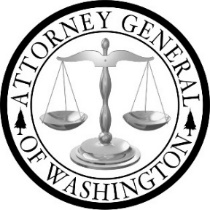 SAFE Advisory Working GroupAGENDAMay 20, 2020, 9:00 a.m. – 1:00 p.m.Please join the meeting from your computer, tablet or smartphone. https://global.gotomeeting.com/join/241811613 You can also dial in using your phone. United States: +1 (646) 749-3122 Access Code: 241-811-6131.Call to Order & Establishment of QuorumWelcome & IntroductionsReview Legislative Authorization Adopt Agenda for May 20, 2020Questions & Discussion9:00 – 9:30 a.m.2.Updates2019 Recommendations 2019 Legislative SessionSAKI GrantTesting, Investigation, and Prosecution 9:30 – 10:45 a.m.3.COVID-19 Impact on SurvivorsQuestions & Discussion 10:45 – 11:30 a.m. 4. Break 11:30 – 11:45 a.m.5.Victim Notification Best Practices ProtocolUpdateQuestions & Discussion11:45 – 12:45 p.m.6.Next Steps & 2020 SAFE PlanningQuestions & Discussion12:45 – 1:00 p.m.